ПРОЄКТ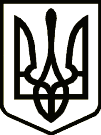 УкраїнаНОСІВСЬКА  МІСЬКА  РАДАНОСІВСЬКОГО  РАЙОНУ ЧЕРНІГІВСЬКОЇ  ОБЛАСТІВИКОНАВЧИЙ  КОМІТЕТ Р І Ш Е Н Н Я                     ______________2019 року             м.Носівка				№ _____Про встановлення батьківської плати за харчування дітей на 2020 рікКеруючись статтями 32, 52 Закону України «Про місцеве самоврядування в Україні», на виконання наказу Міністерства освіти і науки від 21 листопада 2002 року № 667 «Про затвердження Порядку встановлення плати батьків за перебування дітей у державних і комунальних дошкільних та інтернатних навчальних закладах», постанови Кабінету Міністрів України від 26 серпня 2002 року №1243 «Про невідкладні питання діяльності дошкільних та інтернатних навчальних  закладів», постанови  Кабінету Міністрів України від 22 листопада 2004 року №1591 «Про затвердження норм харчування у навчальних та дитячих закладах оздоровлення та відпочинку», згідно статті 35 Закону України «Про дошкільну освіту» в новій редакції, виконавчий комітет міської ради  в и р і ш и в:Схвалити:Встановлення розміру батьківської плати за харчування дітей в дошкільних навчальних закладах та навчально-виховних комплексах, що перебувають у власності Носівської міської ради у 2020 році на рівні                             50 відсотків від вартості харчування.Звільнення від батьківської плати за харчування дітей повністю батьки або особи, які їх замінюють:- учасники та загиблі воїни АТО;- які являються учасниками бойових дій;- вимушені переселенці;- постраждалі в наслідок Чорнобильської катастрофи,- які виховують п’ять і більше дітей».Також відповідно до абзацу четвертого частини п'ятої статті 35 Закону України «Про дошкільну освіту» від 11.07.2001 року №2628-III від плати за харчування звільняються діти-сироти, діти, позбавлені батьківського піклування, діти з інвалідністю, діти із сімей, які отримують допомогу відповідно до Закону України "Про державну соціальну допомогу малозабезпеченим сім’ям", які навчаються у державних і комунальних закладах дошкільної освіти.1.3. Батьки сплачують лише за дні відвідування дитиною ДНЗ, за дні, які дитина не відвідувала заклад, плата батьків не справляється.1.4. Плата вноситься авансовим платежем не пізніше 25-го числа поточного місяця.2. Подати проект рішення з даного питання на розгляд постійних комісій та сесії міської ради.3. Контроль за виконанням рішення покласти на заступника міського голови з питань гуманітарної сфери Л. Міщенко та начальника відділу освіти, сім’ї, молоді та спорту Н. Тонконог.Міський  голова                      			              В. ІГНАТЧЕНКО